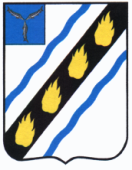 АДМИНИСТРАЦИЯЗОЛОТОСТЕПСКОГО МУНИЦИПАЛЬНОГО ОБРАЗОВАНИЯСОВЕТСКОГО МУНИЦИПАЛЬНОГО РАЙОНА
САРАТОВСКОЙ ОБЛАСТИПОСТАНОВЛЕНИЕот 12.04.2022  № 13с. АлександровкаО признании утратившим силу некоторых постановленийЗолотостепского муниципального образованияВо исполнение Федерального закона от 01.05.2019 № 71-ФЗ «О внесении изменений в Федеральный закон «О контрактной системе в сфере закупок, товаров, работ, услуг для обеспечения государственных и муниципальных нужд»» и руководствуясь Уставом Золотостепского муниципального образования, администрация Золотостепского муниципального образования  ПОСТАНОВЛЯЕТ:1. Признать утратившими силу:	- постановление администрации Золотостепского муниципального образования от 02.10.2017 № 34 «Об утверждении административного регламента исполнения муниципальной функции «Осуществление муниципального контроля за соблюдением требований, установленных муниципальными правовыми актами, принятыми по вопросам местного значения»»;	- постановление администрации Золотостепского муниципального образования от 13.10.2016 № 91 «Об утверждении общих правил определения требований к закупаемым администрацией Золотостепского  муниципального образования  отдельным видам товаров, работ, услуг (в том числе предельные цены товаров, работ, услуг)»;	- постановление администрации Золотостепского муниципального образования от 13.10.2016 № 92 «Об утверждении общих правил определения нормативных  затрат на обеспечение функций администрации  Золотостепского муниципального образования»	2. Установить, что планирование закупок товаров, работ, услуг для обеспечения муниципальных нужд на 2022 год осуществляется по правилам, действовавшим до дня вступления в силу настоящего постановления.	3. Настоящее постановление вступает в силу со дня его официального обнародования в установленном порядке и распространяется на правоотношения, возникшие с 1 апреля 2022 года.Глава Золотостепскогомуниципального образования 			А.В.Трушин